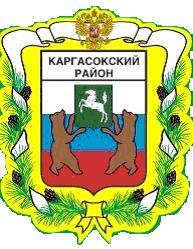 МУНИЦИПАЛЬНОЕ ОБРАЗОВАНИЕ «КАРГАСОКСКИЙ РАЙОН» ТОМСКОЙ ОБЛАСТИАДМИНИСТРАЦИЯ КАРГАСОКСКОГО РАЙОНАПОСТАНОВЛЕНИЕ  .07.2019                                                                                                                                           № с. Каргасок Об утверждении Административного регламента «Осуществление муниципального контроля за исполнением и охраной недр при добыче общераспространенных полезных ископаемых, а также при строительстве подземных сооружений, не связанных с добычей полезных ископаемых»В соответствии с федеральным законами от 06.10.2003 № 131-ФЗ «Об общих принципах организации местного самоуправления в Российской Федерации», Федеральным законом от 26.12.2008 № 294-ФЗ «О защите прав юридических лиц и индивидуальных предпринимателей при осуществлении государственного контроля (надзора) и муниципального контроля», законом Российской Федерации 21.02.1992 № 2395-1 «О недрах»ПОСТАНОВЛЯЮ:1. Утвердить Административный регламент «Осуществление муниципального контроля за использованием и охраной недр при добыче общераспространенных полезных ископаемых, а также при строительстве подземных сооружений, не связанных с добычей полезных ископаемых» согласно приложению, к настоящему постановлению.2. Разместить настоящее постановление на официальном сайте Администрации Каргасокского района в сети «Интернет».3. Настоящее постановление вступает в силу со дня его официального опубликования (обнародования) в порядке, предусмотренном Уставом муниципального образования «Каргасокский район». Глава Каргасокского района                                                                                           А.П.АщеуловМ.Е. Колотов 8(38253)21354 Утвержденпостановлением АдминистрацииКаргасокского района    от     .07.2019 №   ПриложениеАдминистративный регламент  «Осуществление муниципального контроля за использованием и охраной недр при добыче общераспространенных полезных ископаемых, а также при строительстве подземных сооружений, не связанных с добычей полезных ископаемых»1. Общие положения1.1 Настоящий Административный регламент «Осуществление муниципального конктроля за использованием и охраной недр при добыче общераспространненых полезных ископаемых, а также при строительстве подземных сооружений, не связанных с добычей полезных ископаемых» (далее – Административный регламент) разработан в целях повышения качества и эффективности проверок, проводимых должностными лицами, уполномоченными на осуществление муниципального контроля за использованием и охраной недр при добыче общераспространённых полезных ископаемых, а также при строительстве подземных сооружений, не связанных с добычей полезных ископаемых», защиты прав юридических лиц и индивидуальных предпринимателей при осуществлении муниципального контроля и определяет сроки и последовательность действий (административных процедур) при осуществлении муниципального контроля.1.2. Муниципальный контроль осуществляется Администрацией Каргасокского района в лице Отдела жизнеобеспечения района Администрации Каргасокского района (далее - Отдел).
          1.3. Перечень нормативных правовых актов, регулирующих исполнение проведения проверок при осуществлении муниципального контроля:- Земельный кодекс Российской Федерации от 25.10.2001 №136-ФЗ - Федеральный закон от 21.02.1992 N 2395-I "О недрах" - Федеральный закон от 10.01.2002  N 7-ФЗ "Об охране окружающей среды" («Собрание законодательства РФ», 2002, N 2, ст. 133).- Федеральный закон от 06.10.2003 № 131-ФЗ «Об общих принципах организации местного самоуправления в Российской Федерации» («Собрание законодательства РФ», 06.10.2003, № 40, ст. 3822, «Парламентская газета», № 186, 08.10.2003, «Российская газета», № 202, 08.10.2003).- Федеральный закон от 26.12.2008 №294-ФЗ «О защите прав юридических лиц и индивидуальных предпринимателей при осуществлении государственного контроля (надзора) и муниципального контроля» («Российская газета», №266, 30.12.2008, «Собрание законодательства РФ», 29.12.2008, № 52 (ч. 1), ст. 6249, «Парламентская газета», № 90, 31.12.2008.).- Постановление Правительства Российской Федерации от 30.06.2010 № 489 «Об утверждении Правил подготовки органами государственного контроля (надзора) и органами муниципального контроля ежегодных планов проведения плановых проверок юридических лиц и индивидуальных предпринимателей»;- Приказ Министерства экономического развития Российской Федерации от 30.04.2009 № 141 «О реализации положений Федерального закона «О защите прав юридических лиц и индивидуальных предпринимателей при осуществлении государственного контроля (надзора) и муниципального контроля»;- Устав Администрации Каргасокского района.1.4. К объектам исполнения муниципального контроля относится деятельность хозяйствующих субъектов, расположенных в административно-территориальных границах Каргасокского муниципального района, при добыче общераспространённых полезных ископаемых, а также при строительстве подземных сооружений, не связанных с добычей полезных ископаемых.Субъектами проверки являются юридические лица и индивидуальные предприниматели, осуществляющие пользование участками недр, с целью добычи общераспространённых полезных ископаемых, а также при строительстве подземных сооружений, не связанных с добычей полезных ископаемых.1.5. Предметом проверки является:1) соблюдение всеми пользователями недр установленного порядка и условий пользования недрами, и строительства подземных сооружений, не связанных с добычей полезных ископаемых требований законодательства Российской Федерации, нормативно правовых актов Томской области, связанных с использованием и охраной недр при добыче общераспространённых полезных ископаемых и строительстве подземных сооружений, не связанных с добычей полезных ископаемых;2) выявление и предупреждение правонарушений, связанных с соблюдением пользователями недрами порядка и условий использования недр и строительства подземных сооружений, не связанных с добычей полезных ископаемых, в том числе путем проведения мероприятий по профилактике нарушений указанных требований, а также путем проведения плановых (рейдовых) осмотров.В целях предупреждения нарушений юридическими лицами, индивидуальными предпринимателями обязательных требований, устранения причин, факторов и условий, способствующих нарушениям обязательных требований, Администрация Каргасокского района осуществляет мероприятия по профилактике нарушений обязательных требований в соответствии с ежегодно утверждаемыми ими программами профилактики нарушений. В целях профилактики нарушений обязательных требований Администрация Каргасокского района:1) обеспечивают размещение на официальном сайте Администрации Каргасокского района в сети "Интернет" () для каждого вида муниципального контроля перечней нормативных правовых актов или их отдельных частей, содержащих обязательные требования, оценка соблюдения которых является предметом муниципального контроля, а также текстов соответствующих нормативных правовых актов;2) осуществляют информирование юридических лиц, индивидуальных предпринимателей  в средствах массовой информации и иными способами, а также рекомендации о проведении необходимых организационных, технических мероприятий, направленных на внедрение и обеспечение соблюдения обязательных требований;При наличии у Администрации Каргасокского района сведений о готовящихся нарушениях или о признаках нарушений обязательных требований, полученных в ходе реализации мероприятий по контролю, осуществляемых без взаимодействия с юридическими лицами, индивидуальными предпринимателями, либо содержащихся в поступивших обращениях и заявлениях (за исключением обращений и заявлений, авторство которых не подтверждено), информации от органов государственной власти, органов местного самоуправления, из средств массовой информации в случаях, если отсутствуют подтвержденные данные о том, что нарушение обязательных требований, требований, причинило вред жизни, здоровью граждан, вред животным, растениям, окружающей среде, объектам культурного наследия (памятникам истории и культуры) народов Российской Федерации, безопасности государства, а также привело к возникновению чрезвычайных ситуаций природного и техногенного характера, либо создало непосредственную угрозу указанных последствий, и если юридическое лицо, индивидуальный предприниматель ранее не привлекались к ответственности за нарушение соответствующих требований, уполномоченный Отдел объявляют юридическому лицу, индивидуальному предпринимателю предостережение о недопустимости нарушения обязательных требований и предлагают юридическому лицу, индивидуальному предпринимателю принять меры по обеспечению соблюдения обязательных требований, требований, установленных муниципальными правовыми актами, и уведомить об этом в установленный в таком предостережении срок уполномоченный Отдел.Составление и направление предостережения о недопустимости нарушения обязательных требований, порядок подачи юридическим лицом, индивидуальным предпринимателем возражения на такое предостережение и порядок их рассмотрения, уведомление об исполнении такого предостережения осуществляются в соответствии с постановлением Правительства Российской Федерации от 10.02.2017 № 166 «Об утверждении Правил составления и направления предостережения о недопустимости нарушения обязательных требований, подачи юридическим лицом, индивидуальным предпринимателем возражений на такое предостережение и их рассмотрения, уведомления об исполнении такого предостережения».1.6. Должностные лица уполномоченного Отдела в порядке, установленном законодательством Российской Федерации, имеют право:1) запрашивать и получать на основании мотивированных письменных запросов от органов государственной власти, юридических лиц, индивидуальных предпринимателей информацию и документы, которые относится к предмету проверки и предоставление которой предусмотрено Федеральным законом от 26.12.2008 № 294-ФЗ «О защите прав юридических лиц и индивидуальных предпринимателей при осуществлении государственного контроля (надзора) и муниципального контроля» (далее – Федеральный закон № 294-ФЗ); а) уполномоченный Отдел при организации и проведении проверок запрашивает и получает на безвозмездной основе, в том числе в электронной форме, документы и (или) информацию, включенные в определенный Правительством Российской Федерации перечень, от государственных органов, органов местного самоуправления либо подведомственных государственным органам, в распоряжении которых находятся эти документы и (или) информация, в рамках межведомственного информационного взаимодействия в сроки и порядке, которые установлены Правительством Российской Федерации, а именно:- сведения из Единого государственного реестра юридических лиц;- сведения из Единого государственного реестра индивидуальных предпринимателей;- сведения из Единого реестра субъектов малого и среднего предпринимательства;- выписку из Единого государственного реестра недвижимости (содержащая общедоступные сведения о зарегистрированных правах на объект недвижимости);- сведения о регистрации по месту жительства гражданина Российской Федерации.2) привлекать к проведению проверки юридического лица, индивидуального предпринимателя экспертов, экспертные организации, не состоящие в гражданско-правовых и трудовых отношениях с юридическим лицом, индивидуальным предпринимателем, в отношении которых проводится проверка, и не являющиеся аффилированными лицами проверяемых лиц;3) взаимодействовать с органами государственного контроля (надзора) при организации и проведении проверок, с саморегулируемыми организациями по вопросам защиты прав их членов при осуществлении муниципального контроля за использованием и охраной недр при добыче общераспространённых полезных ископаемых, а так же при строительстве подземных сооружений, не связанных с добычей полезных ископаемых;1.7. Должностные лица уполномоченного Отдела в порядке, установленном законодательством Российской Федерации, обязаны:1) своевременно и в полной мере исполнять предоставленные в соответствии с законодательством Российской Федерации полномочия по предупреждению, выявлению и пресечению нарушений обязательных требований и требований, установленных правовыми актами Администрации Каргасокского района;2) соблюдать законодательство Российской Федерации, права и законные интересы юридического лица, индивидуального предпринимателя, в отношении которых проводится проверка;3) пресекать и предотвращать нарушения требований за использованием и охраной недр при добыче общераспространённых полезных ископаемых, а так же при строительстве подземных сооружений, не связанных с добычей полезных ископаемых, установленных законодательством Российской Федерации, нормативными правовыми актами Томской области, правовыми актами Администрации Каргасокского района, в установленном законодательством порядке;4) не препятствовать руководителю, иному должностному лицу или уполномоченному представителю юридического лица, индивидуальному предпринимателю, его уполномоченному представителю присутствовать при проведении проверки и давать разъяснения по вопросам, относящимся к предмету проверки;5) предоставлять руководителю, иному должностному лицу или уполномоченному представителю юридического лица, индивидуальному предпринимателю, его уполномоченному представителю, присутствующим при проведении проверки, информацию и документы, относящиеся к предмету проверки;6) составлять по результатам проверок акты проверки;7) в случае выявления при проведении проверки нарушений обязательных требований или требований установленных правовыми актами Администрации Каргасокского района, в пределах своих полномочий, выдавать юридическим лицам, индивидуальным предпринимателям предписания об устранении выявленных нарушений с указанием сроков их устранения и (или), о проведении мероприятий по предотвращению причинения вреда жизни, здоровью людей, вреда животным, растениям, окружающей среде, объектам культурного наследия народов Российской Федерации, безопасности государства, имуществу физических и юридических лиц, государственному или муниципальному имуществу, предотвращения возникновения чрезвычайных ситуаций природного и техногенного характера, а также других мероприятий, предусмотренных федеральными законами;8) принимать  меры по контролю за устранением выявленных нарушений, их предупреждению, предотвращению возможного причинения вреда жизни, здоровью граждан, вреда животным, растениям, окружающей среде, объектам культурного наследия (памятникам истории и культуры) народов Российской Федерации, обеспечению безопасности государства, предупреждению возникновения чрезвычайных ситуаций природного и техногенного характера, а также меры по привлечению лиц, допустивших выявленные нарушения, к ответственности;9) знакомить руководителя, иного должностного лица или уполномоченного представителя юридического лица, индивидуального предпринимателя, его уполномоченного представителя с результатами проверки; 10) знакомить руководителя, иное должностное лицо или уполномоченного представителя юридического лица, индивидуального предпринимателя, его уполномоченного представителя, с документами и (или) информацией, полученными в рамках межведомственного информационного взаимодействия;11) учитывать при определении мер, принимаемых по фактам выявленных нарушений, соответствие указанных мер тяжести нарушений, их потенциальной опасности для жизни, здоровья людей, для животных, растений, окружающей среды, безопасности государства, для возникновения чрезвычайных ситуаций природного и техногенного характера, а также не допускать необоснованное ограничение прав и законных интересов индивидуальных предпринимателей, юридических лиц;12) доказывать обоснованность своих действий при их обжаловании юридическими лицами, индивидуальными предпринимателями в порядке, установленном законодательством Российской Федерации;13) соблюдать сроки проведения проверки, установленные Федеральным законом от 26.12.2008 N294-ФЗ "О защите прав юридических лиц и индивидуальных предпринимателей при осуществлении государственного контроля (надзора) и муниципального контроля"; 14) не требовать от юридического лица, индивидуального предпринимателя документы и иные сведения, представление которых не предусмотрено законодательством Российской Федерации;15) перед началом проведения выездной проверки по просьбе руководителя, иного должностного лица или уполномоченного представителя юридического лица, индивидуального предпринимателя, его уполномоченного представителя ознакомить их с положениями административного регламента осуществления муниципального контроля за использованием и охраной недр при добыче общераспространённых полезных ископаемых, а так же при строительстве подземных сооружений, не связанных с добычей полезных ископаемых, в соответствии с которым проводится проверка;16) осуществлять запись о проведенной проверке в журнале учета проверок (при его наличии); 17) соблюдать требования административного регламента.1.8. Должностные лица уполномоченного органа не вправе:1) проверять выполнение обязательных требований и требований, установленных правовыми актами Администрации Каргасокского района, если такие требования не относятся к полномочиям органа муниципального контроля, от имени которых действуют эти должностные лица;2) проверять выполнение обязательных требований и требований, установленны правовыми актами Администрации Каргасокского района, не опубликованными в установленном законодательством Российской Федерации порядке;3) осуществлять плановую или внеплановую выездную проверку в случае отсутствия при ее проведении руководителя, иного должностного лица или уполномоченного представителя юридического лица, индивидуального предпринимателя, его уполномоченного представителя, а также проверки соблюдения требований земельного законодательства в случаях надлежащего уведомления собственников земельных участков, землепользователей, землевладельцев и арендаторов земельных участков;4) требовать представления документов, информации, образцов продукции, проб обследования объектов окружающей среды и объектов производственной среды, если они не являются объектами проверки или не относятся к предмету проверки, а также изымать оригиналы таких документов;5) отбирать образцы продукции, пробы обследования объектов окружающей среды и объектов производственной среды для проведения их исследований, испытаний, измерений без оформления протоколов об отборе указанных образцов, проб по установленной форме и в количестве, превышающем нормы, установленные национальными стандартами, правилами отбора образцов, проб и методами их исследований, испытаний, измерений, техническими регламентами или действующими до дня их вступления в силу иными нормативными техническими документами и правилами и методами исследований, испытаний, измерений;6) распространять информацию, полученную в результате проведения проверки и составляющую государственную, коммерческую, служебную, иную охраняемую законом тайну, за исключением случаев, предусмотренных законодательством Российской Федерации;7) превышать установленные сроки проведения проверки;8) осуществлять выдачу юридическим лицам, индивидуальным предпринимателям предписаний или предложений о проведении за их счет мероприятий по контролю;9) требовать от юридического лица, индивидуального предпринимателя представления документов и (или) информации, включая разрешительные документы, имеющиеся в распоряжении иных государственных органов либо подведомственных государственным органам, включенные в определенный Правительством Российской Федерации перечень;10) требовать от юридического лица, индивидуального предпринимателя представления документов, информации до даты начала проведения проверки. Орган государственного контроля (надзора), орган муниципального контроля после принятия распоряжения или приказа о проведении проверки вправе запрашивать необходимые документы и (или) информацию в рамках межведомственного информационного взаимодействия.1.9. Права и обязанности лиц, в отношении которых осуществляются мероприятия по контролю.1.9.1. Права лиц, в отношении которых осуществляется мероприятие по контролю:1) непосредственно присутствовать при проведении проверки, давать объяснения по вопросам, относящимся к предмету проверки;2) получать от уполномоченного органа, его должностных лиц информацию, которая относится к предмету проверки и предоставление которой предусмотрено Федеральным законом от 26.12.2008 N 294-ФЗ "О защите прав юридических лиц и индивидуальных предпринимателей при осуществлении государственного контроля (надзора) и муниципального контроля";3) знакомиться с документами и (или) информацией, полученными уполномоченным органом в рамках межведомственного информационного взаимодействия от иных государственных органов либо подведомственных государственным органам, в распоряжении которых находятся эти документы и (или) информация;4) представлять документы и (или) информацию, запрашиваемые в рамках межведомственного информационного взаимодействия, в уполномоченный орган по собственной инициативе;5) знакомиться с результатами проверки и указывать в акте проверки о своем ознакомлении с результатами проверки, согласии или несогласии с ними, а также с отдельными действиями должностных лиц уполномоченного Отдела;6) обжаловать действия (бездействие) должностных лиц уполномоченного Отдела, повлекшие за собой нарушение прав юридического лица, индивидуального предпринимателя при проведении проверки, в административном и (или) судебном порядке в соответствии с законодательством Российской Федерации.7) вести журнал учета проверок по форме, утвержденной приказом Минэкономразвития Российской Федерации от 30.04.2009 № 141 «О реализации положений Федерального закона «О защите прав потребителей юридических лиц и индивидуальных предпринимателей при осуществлении государственного контроля (надзора) и муниципального контроля».1.9.2. Обязанности и ответственность лиц, в отношении которых осуществляется мероприятие по контролю:1) при проведении проверок юридические лица обязаны обеспечить присутствие руководителей, иных должностных лиц или уполномоченных представителей юридических лиц; индивидуальные предприниматели обязаны присутствовать лично или обеспечить присутствие уполномоченных представителей, ответственных за организацию и проведение мероприятий по выполнению обязательных требований и требований, установленных муниципальными правовыми актами;2) юридические лица, их руководители, иные должностные лица или уполномоченные представители юридических лиц, индивидуальные предприниматели, их уполномоченные представители, допустившие нарушение Федерального закона от 26.12.2008 N 294-ФЗ "О защите прав юридических лиц и индивидуальных предпринимателей при осуществлении государственного контроля (надзора) и муниципального контроля", необоснованно препятствующие проведению проверок, уклоняющиеся от проведения проверок и (или) не исполняющие в установленный срок предписания уполномоченного Отдела об устранении выявленных нарушений обязательных требований или требований, установленных правовыми актами Администрации Каргасокского района, несут ответственность в соответствии с законодательством Российской Федерации;3) юридические лица, их руководители, иные должностные лица или уполномоченные представители юридических лиц, индивидуальные предприниматели, их уполномоченные представители обязаны предоставить должностным лицам уполномоченного Отдела, проводящим выездную проверку, возможность ознакомиться с документами, связанными с целями, задачами и предметом выездной проверки, в случае, если выездной проверке не предшествовало проведение документарной проверки, а также обеспечить доступ проводящих выездную проверку должностных лиц и участвующих в выездной проверке экспертов, представителей экспертных организаций на территорию, в используемые юридическим лицом, индивидуальным предпринимателем при осуществлении деятельности здания, строения, сооружения, помещения, к используемым юридическими лицами, индивидуальными предпринимателями оборудованию, подобным объектам, транспортным средствам и перевозимым ими грузам.1.10. Конечным результатом исполнения муниципального контроля являются:1) составление акта проверки уполномоченным Отделом юридического лица, индивидуального предпринимателя в соответствии с Типовой формой акта проверки, утвержденной приказом Минэкономразвития России от 30.04.2009 г. № 141;2) принятие мер в соответствии со ст.17 Федерального закона 26.12.2008 № 294-ФЗ "О защите прав юридических лиц и индивидуальных предпринимателей при осуществлении государственного контроля (надзора) и муниципального контроля" в отношении фактов нарушений, выявленных при проведении проверки в деятельности юридических лиц, индивидуальных предпринимателей.2. Тредования к порядку исполнения  муниципального контроля.2.1. По вопросам, касающимся порядка информирования об осуществлении контроля, заявитель обращается в Отдел жизнеобеспечения района Администрации Каргасокского района2.2. Место нахождения Администрации Каргасокского района: 636700, Томская область, Каргасокский район, с. Каргасок, ул. Пушкина, д. 31.2.3. Информацию о месте нахождения Администрации Каргасокского района, графике работы можно получить по телефону 8 (38253) 2-33-09 и на официальном сайте Администрации Каргасокского района в информационно-телекоммуникационной сети Интернет (далее – сеть Интернет) по адресу: www.kargasok.ru.2.4. Режим работы  Администрации Каргасокского района:2.5. Информирование заинтересованных лиц осуществляется в форме:- устного информирования;- письменного информирования.2.5.1.Устное информирование осуществляется должностными лицами уполномоченного органа при обращении заинтересованных лиц за информацией лично или по телефону. Должностное лицо, осуществляющее устное информирование, принимает все необходимые меры для предоставления полного и оперативного ответа на поставленные вопросы, в том числе с привлечением других сотрудников.Время ожидания заинтересованного лица при индивидуальном устном информировании не может превышать 15 минут. Устное информирование каждого заинтересованного лица должностное лицо осуществляет не более 10 минут.Должностные лица, осуществляющие прием и информирование, не вправе осуществлять консультирование заинтересованных лиц, выходящее за рамки информирования о стандартных процедурах и условиях исполнения муниципальной функции и влияющее прямо или косвенно на индивидуальные решения заявителей.2.5.2. В случае письменного обращения заинтересованное лицо в обязательном порядке указывает наименование исполнителя муниципального контроля, которому направляет письменное обращение, фамилию, имя, отчество руководителя, а также свои фамилию, имя, отчество (последнее - при наличии), почтовый адрес, по которому должны быть направлены ответ либо адрес электронной почты, если ответ должен быть направлен в форме электронного документа, уведомление о переадресации обращения, излагает суть предложения, заявления или жалобы, ставит личную подпись и дату.В случае необходимости в подтверждение своих доводов заинтересованное лицо вправе приложить к своему обращению необходимые документы и материалы в электронной форме либо направить указанные документы и материалы или их копии в письменной форме.Письменное информирование при обращении заинтересованного лица в Администрацию Каргасокского района, осуществляется путем направления ответов в письменном виде, электронной почтой либо посредством сети Интернет в зависимости от способа доставки ответа, указанного в письменном обращении заинтересованного лица.Должностные лица уполномоченного Отдела, оказывающие консультации обратившимся, должны соблюдать правила предоставления служебной информации, ставшей им известной в связи с исполнением должностных обязанностей, не допускать передачи сведений конфиденциального характера.2.6. Сведения о размере платы за услуги организации (организаций), участвующей (участвующих) в исполнении муниципального контроля, взимаемой с лица, в отношении которого проводятся мероприятия по контролю.Исполнение муниципального контроля осуществляется на безвозмездной основе.2.7. В отношение одного субъекта малого предпринимательства общий срок проведения плановых выездных проверок не может превышать пятьдесят часов для малого предприятия и пятнадцать часов для микропредприятия в год.Срок проведения документарной, выездной (плановой и внеплановой) проверок в отношении юридического лица, которое осуществляет свою деятельность на территориях нескольких субъектов Российской Федерации, устанавливается отдельно по каждому филиалу, представительству, обособленному структурному подразделению юридического лица, при этом общий срок проведения проверки не может превышать шестьдесят рабочих дней.В исключительных случаях, связанных с необходимостью проведения сложных и (или) длительных исследований, испытаний, специальных экспертиз и расследований на основании мотивированных предложений специалистов уполномоченного Отдела, проводящих выездную плановую проверку, срок проведения выездной плановой проверки может быть продлен Главой Администрации Каргасокского района, но не более чем на двадцать рабочих дней, в отношении малых предприятий не более чем на пятьдесят часов, микропредприятий не более чем на пятнадцать часов.   3. Административные процедуры3.1. Исполнение муниципального контроля включает в себя следующие административные процедуры:- разработка ежегодного плана проведения плановых проверок;- проведение плановых проверок;- проведение внеплановых проверок;- оформление результатов проверок;3.2. Разработка ежегодного плана проведения плановых проверок.Ежегодный план проведения плановых проверок формируется уполномоченным Отделом и утверждается распоряжением Администрации Каргасокского района.Порядок подготовки ежегодного плана проведения плановых проверок, его представления в органы прокуратуры и согласования, а также типовая форма ежегодного плана проведения плановых проверок определяются в порядке, установленном Правительством Российской Федерации.3.3. Основанием для включения юридического лица либо индивидуального предпринимателя в ежегодный план проведения плановых проверок является истечение трех лет со дня:- государственной регистрации юридического лица, индивидуального предпринимателя;- окончания проведения уполномоченным Отделом последней плановой проверки юридического лица, индивидуального предпринимателя;- начала осуществления юридическим лицом, индивидуальным предпринимателем предпринимательской деятельности в соответствии с представленным в уполномоченный Правительством Российской Федерации в соответствующей сфере федеральный орган исполнительной власти уведомлением о начале осуществления отдельных видов предпринимательской деятельности в случае выполнения работ или предоставления услуг, требующих представления указанного уведомления.3.4. В ежегодном плане проведения плановых проверок юридических лиц (их филиалов, представительств, обособленных структурных подразделений) и индивидуальных предпринимателей указываются следующие сведения:1) наименования юридических лиц (их филиалов, представительств, обособленных структурных подразделений), фамилии, имена, отчества индивидуальных предпринимателей, деятельность которых подлежит плановым проверкам, места нахождения юридических лиц (их филиалов, представительств, обособленных структурных подразделений) или места фактического осуществления деятельности индивидуальными предпринимателями;2) цель и основание проведения каждой плановой проверки;3) дата начала и сроки проведения каждой плановой проверки;4) наименование уполномоченного Отдела, осуществляющего конкретную плановую проверку. При проведении плановой проверки уполномоченным Отделом совместно указываются наименования всех участвующих в такой проверке органов.Ежегодный план проведения плановых проверок Администрацией Каргасокского района в течение 10 дней с момента его утверждения размещается на официальном сайте Администрации Каргасокского района в сети Интернет ().Внесение изменений в ежегодный план осуществляется решением уполномоченного Отдела.Внесение изменений в ежегодный план допускается в следующих случаях:а) исключение проверки из ежегодного плана:в связи с невозможностью проведения плановой проверки деятельности юридического лица вследствие его ликвидации, невозможностью проведения проверки индивидуального предпринимателя вследствие прекращения физическим лицом деятельности в качестве индивидуального предпринимателя;в связи с прекращением юридическим лицом или индивидуальным предпринимателем деятельности, эксплуатации (использования) объектов защиты, объектов использования атомной энергии, опасных производственных объектов, гидротехнических сооружений и иных производственных объектов, подлежащих проверке;в связи с изменением класса опасности подлежащего проверке опасного производственного объекта или класса гидротехнического сооружения;в связи с изменением категории объектов, оказывающих негативное воздействие на окружающую среду, а также уровня государственного экологического надзора;в связи с прекращением или аннулированием действия лицензии - для проверок, запланированных в отношении лицензиатов;в связи с наступлением обстоятельств непреодолимой силы;б) изменение указанных в ежегодном плане сведений о юридическом лице или индивидуальном предпринимателе:в связи с изменением адреса места нахождения или адреса фактического осуществления деятельности юридического лица или индивидуального предпринимателя;в связи с реорганизацией юридического лица;в связи с изменением наименования юридического лица, а также изменением фамилии, имени и отчества индивидуального предпринимателя»;Сведения о внесенных в ежегодный план изменениях направляются в течение 3 рабочих дней со дня их внесения в соответствующий орган прокуратуры на бумажном носителе (с приложением копии в электронном виде) заказным почтовым отправлением с уведомлением о вручении либо в форме электронного документа, подписанного электронной подписью, а также размещаются в информационно-телекоммуникационной сети «Интернет» на официальном сайте Администрации Каргасокского района (http://www.kargasok.ru/kontrol_i_profilaktika.html), в течение 5 рабочих дней со дня внесения изменений.3.5. Результатом административной процедуры по формированию ежегодного плана проведения плановых проверок Администрацией Каргасокского района является:- утверждение ежегодного плана проведения плановых проверок Администрации Каргасокского района и размещение его на официальном сайте в сети Интернет и в общедоступном месте на стенде в помещении уполномоченного Отдела.Результат административной процедуры является основанием для начала выполнения административной процедуры "Проведение плановой проверки".3.6. Должностное лицо уполномоченного Отдела проводит проверку с соблюдением сроков, изложенных в пункте 2.7. раздела II настоящего административного регламента.Плановая проверка проводится на основании распоряжения Администрации Каргасокского района, подготовленного в соответствии с Типовой формой распоряжения или приказа органа государственного контроля (надзора), о проведении проверки юридического лица, индивидуального предпринимателя, утвержденной приказом Минэкономразвития России от 30 апреля 2009 г. № 141.3.7. В распоряжении Администрации Каргасокского района указываются:1) наименование уполномоченного Отдела;2) фамилии, имени, отчества, должности должностного лица или должностных лиц, уполномоченных на проведение проверки, а также привлекаемых к проведению проверки экспертов, представителей экспертных организаций;3) наименование юридического лица или фамилия, имя, отчество индивидуального предпринимателя, проверка которых проводится, места нахождения юридических лиц (их филиалов, представительств, обособленных структурных подразделений) или места фактического осуществления деятельности индивидуальными предпринимателями;4) наименование вида (видов) муниципального контроля,  цели, задачи, предмет проверки и срок ее проведения;5) правовые основания проведения проверки, в том числе подлежащие проверке обязательные требования и требования, установленные правовыми актами Администрации Каргасокского района;6) сроки проведения и перечень мероприятий по контролю, необходимых для достижения целей и задач проведения проверки;7) перечень документов, представление которых юридическим лицом, индивидуальным предпринимателем необходимо для достижения целей и задач проведения проверки;8) даты начала и окончания проведения проверки.3.8. Плановые проверки проводятся в форме документарной проверки или выездной проверки. В процессе проведения документарной проверки должностными лицами Отдела в первую очередь рассматриваются документы юридического лица, индивидуального предпринимателя, имеющиеся в распоряжении уполномоченного Отдела, в том числе уведомления о начале осуществления отдельных видов предпринимательской деятельности, представленные в порядке, установленном статьей 8 Федерального закона от 26.12.2008 № 294-ФЗ (ред. от 01.05.2017) «О защите прав юридических лиц и индивидуальных предпринимателей при осуществлении государственного контроля (надзора) и муниципального контроля», акты предыдущих проверок, материалы рассмотрения дел об административных правонарушениях и иные документы о результатах, осуществленных в отношении этих юридического лица, индивидуального предпринимателя муниципального контроля.В случае если достоверность сведений, содержащихся в документах, имеющихся в распоряжении Администрации Каргасокского района, вызывает обоснованные сомнения, либо эти сведения не позволяют оценить исполнение юридическим лицом или индивидуальным предпринимателем обязательных требований  и (или) требований установленных правовыми актами Администрации Каргасокского района, уполномоченный Отдел направляет в адрес юридического лица или индивидуального предпринимателя мотивированный запрос с требованием представить иные необходимые для рассмотрения в ходе проведения документарной проверки документы. К запросу прилагается заверенная печатью копия распоряжения Администрации Каргасокского района о проведении документарной проверки.В течение 10 рабочих дней со дня получения мотивированного запроса юридическое лицо или индивидуальный предприниматель обязаны направить в уполномоченный Отдел указанные в запросе документы.Указанные в запросе документы представляются в виде копий, заверенных печатью (в случае ее наличия) и подписью руководителя, иного должностного лица или уполномоченного представителя юридического лица, индивидуального предпринимателя, его уполномоченного представителя. Юридическое лицо, индивидуальный предприниматель вправе представить указанные в запросе документы в форме электронных документов в порядке, определяемом Правительством Российской Федерации.3.9. Предметом документарной проверки являются:-	сведения, содержащиеся в документах юридического лица или индивидуального предпринимателя, устанавливающих их организационно-правовую форму, их права и обязанности;-	документы, используемые при осуществлении их деятельности и связанные с исполнением ими обязательных требований и требований, установленных правовыми актами и исполнением предписаний Администрации Каргасокского района;3.10. В случае если в ходе документарной проверки выявлены ошибки и (или) противоречия в представленных документах,  либо несоответствие сведений, содержащихся в этих документах, сведениям, содержащимся в имеющихся у Администрации Каргасокского района, информация об этом направляется юридическому лицу или индивидуальному предпринимателю с требованием представить в течение десяти рабочих дней необходимые пояснения в письменной форме.В случае если после рассмотрения представленных пояснений и документов, либо при отсутствии пояснений Администрация Каргасокского района установит признаки нарушения обязательных требований, должностные лица уполномоченного Отдела вправе провести выездную проверку.3.11. Выездная проверка проводится по месту нахождения юридического лица, месту осуществления деятельности индивидуального предпринимателя и (или) по месту фактического осуществления их деятельности.Выездная проверка начинается с обязательного ознакомления руководителя или иного должностного лица, юридического лица или индивидуального предпринимателя, его уполномоченного представителя с распоряжением Администрации Каргасокского района о назначении выездной проверки и с полномочиями проводящих выездную проверку лиц, а также с целями, задачами, основаниями проведения выездной проверки, видами и объемом мероприятий по контролю, составом экспертов, представителями экспертных организаций, привлекаемых к выездной проверке, со сроками и с условиями ее проведения.В случае, если проведение плановой выездной проверки оказалось невозможным в связи с отсутствием индивидуального предпринимателя, его уполномоченного представителя, руководителя или иного должностного лица юридического лица, либо в связи с фактическим неосуществлением деятельности юридическим лицом, индивидуальным предпринимателем, либо в связи с иными действиями (бездействием) индивидуального предпринимателя, его уполномоченного представителя, руководителя или иного должностного лица юридического лица, повлекшими невозможность проведения проверки, должностное лицо Отдела составляет акт о невозможности проведения соответствующей проверки с указанием причин невозможности ее проведения. В этом случае уполномоченный Отдел в течение трех месяцев со дня составления акта о невозможности проведения соответствующей проверки вправе принять решение о проведении в отношении таких юридического лица, индивидуального предпринимателя плановой или внеплановой выездной проверки без внесения плановой проверки в ежегодный план плановых проверок и без предварительного уведомления юридического лица, индивидуального предпринимателя.3.12. В случае неповиновения законному распоряжению должностного лица уполномоченного Отдела, осуществляющего муниципальный контроль, и (или) препятствования со стороны юридических лиц, индивидуальных предпринимателей проведению проверки, а также ограничения доступа должностных лиц уполномоченного Отдела на проверяемую территорию, должностное лицо уполномоченного Отдела обязано зафиксировать данный факт актом, составленным в произвольной форме, и направить его с приложением необходимых документов и с сопроводительным письмом в орган, уполномоченный составлять протокол об административном правонарушении для привлечения нарушителя к административной ответственности.3.13. В случае выявления в результате планового мероприятия по муниципальному контролю нарушений юридическим лицом, индивидуальным предпринимателем обязательных требований и (или) требований, установленных правовыми актами Администрации Каргасокского района, должностные лица уполномоченного Отдела реализуют следующие полномочия, направленные на соблюдение законодательства Российской Федерации в сфере компетенции Администрации Каргасокского района:- фиксируют факты выявленных нарушений в акте проверки;- выдают предписание юридическому лицу, индивидуальному предпринимателю об устранении выявленных нарушений с указанием сроков их устранения;- принимают меры по контролю за устранением выявленных нарушений, их предупреждению, а также меры по привлечению лиц, допустивших выявленные нарушения к ответственности.3.14. В случае если в ходе планового мероприятия по муниципальному контролю стало известно, что хозяйственная или иная деятельность, являющаяся объектом проведения внепланового мероприятия по контролю, связана с нарушениями требований законодательства Российской Федерации, вопросы выявления, предотвращения и пресечения нарушений, которые не относятся к компетенции Администрации Каргасокского района, должностные лица уполномоченного Отдела обязаны направить в соответствующие уполномоченные органы государственной власти Российской Федерации информацию (сведения) о таких нарушениях.3.15. Результатами административного действия являются:-   акт проверки;-   предписание об устранении выявленных нарушений.- направление материалов, связанных с нарушением законодательства в области недропользования в уполномоченные органы  государственной власти Российской Федерации, для решения вопросов о привлечении виновных лиц к административной ответственности.3.16. Основаниями для начала административной процедуры проведения внеплановой проверки являются:1) истечение срока исполнения юридическим лицом, индивидуальным предпринимателем ранее выданного предписания об устранении выявленного нарушения обязательных требований и (или) требований, установленных правовыми актами Администрации Каргасокского района; а) поступление в уполномоченный Отдел заявления от юридического лица или индивидуального предпринимателя о предоставлении правового статуса, специального разрешения (лицензии) на право осуществления отдельных видов деятельности или разрешения (согласования) на осуществление иных юридически значимых действий, если проведение соответствующей внеплановой проверки юридического лица, индивидуального предпринимателя предусмотрено правилами предоставления правового статуса, специального разрешения (лицензии), выдачи разрешения (согласования);2) мотивированное представление должностного лица уполномоченного Отдела по результатам анализа результатов мероприятий по контролю без взаимодействия с юридическими лицами, индивидуальными предпринимателями, рассмотрения или предварительной проверки поступивших в уполномоченный Отдел обращений и заявлений граждан, в том числе индивидуальных предпринимателей, юридических лиц, информации от органов государственной власти, из средств массовой информации о следующих фактах:а) возникновение угрозы причинения вреда жизни, здоровью граждан, вреда животным, растениям, окружающей среде, объектам культурного наследия (памятникам истории и культуры) народов Российской Федерации, безопасности государства, а также угрозы чрезвычайных ситуаций природного и техногенного характера;б) причинение вреда жизни, здоровью граждан, вреда животным, растениям, окружающей среде, объектам культурного наследия (памятникам истории и культуры) народов Российской Федерации, безопасности государства, а также возникновение чрезвычайных ситуаций природного и техногенного характера;3) распоряжение Администрации Каргасокского района, изданное на основании требования прокурора о проведении внеплановой проверки в рамках контроля за исполнением законов по поступившим в органы прокуратуры материалам и обращениям.3.17. Срок проведения внеплановой проверки составляет не более 20 рабочих дней со дня начала ее проведения.В исключительных случаях, связанных с необходимостью проведения сложных и (или) длительных исследований, испытаний, специальных экспертиз и расследований на основании мотивированных предложений должностных лиц, проводящих выездную внеплановую проверку, срок проведения выездной внеплановой проверки может быть продлен Главой Каргасокского района, но не более чем на 20 рабочих дней, в отношении малых предприятий не более чем на пятьдесят часов, микропредприятий - не более чем на пятнадцать часов.         3.18. Внеплановая проверка проводится на основании распоряжения Администрации Каргасокского района, подготовленного в соответствии с Типовой формой распоряжения уполномоченного Отдела о проведении проверки юридического лица, индивидуального предпринимателя, утвержденной приказом Минэкономразвития России от 30 апреля 2009 г. № 141.    По решению руководителя уполномоченного Отдела предварительная проверка, внеплановая проверка прекращаются, если после начала соответствующей проверки выявлена анонимность обращения или заявления, явившимся поводом для ее организации, либо установлены заведомо недостоверные сведения, содержащиеся в обращении или заявлении.Уполномоченный Отдел вправе обратиться в суд с иском о взыскании с гражданина, в том числе с юридического лица, индивидуального предпринимателя, расходов, понесенных уполномоченным Отделом в связи с рассмотрением поступивших заявлений, обращений указанных лиц, если в заявлениях, обращениях были указаны заведомо ложные сведения.3.19. В распоряжение Администрации Каргасокского района указываются:1) наименование уполномоченного Отдела;2) фамилии, имена, отчества, должности должностного лица или должностных лиц, уполномоченных на проведение проверки, а также привлекаемых к проведению проверки экспертов, представителей экспертных организаций;3) наименование юридического лица или фамилия, имя, отчество индивидуального предпринимателя, проверка которых проводится, места нахождения юридических лиц (их филиалов, представительств, обособленных структурных подразделений) или места жительства индивидуальных предпринимателей и места фактического осуществления ими деятельности;4) наименование вида (видов) муниципального контроля, цели, задачи, предмет проверки и сроки ее проведения;5) правовые основания проведения проверки;6) сроки проведения и перечень мероприятий по контролю, необходимых для достижения целей и задач проведения проверки;7) перечень административных регламентов по осуществлению муниципального контроля;8) перечень документов, представление которых юридическим лицом, индивидуальным предпринимателем необходимо для достижения целей и задач проведения проверки;9) даты начала и окончания проведения проверки.3.20. Внеплановые проверки проводятся в форме документарной проверки или выездной проверки.В случае если в результате деятельности юридического лица или индивидуального предпринимателя причинен или причиняется вред жизни, здоровью граждан, вред животным, растениям, окружающей среде, безопасности государства, а также возникли или могут возникнуть чрезвычайные ситуации природного и техногенного характера, предварительное уведомление юридических лиц, индивидуальных предпринимателей о начале проведения внеплановой выездной проверки не требуется.В процессе проведения документарной проверки должностными лицами уполномоченного Отдела в первую очередь рассматриваются документы юридического лица, индивидуального предпринимателя, имеющиеся в распоряжении уполномоченного Отдела, в том числе уведомления о начале осуществления отдельных видов предпринимательской деятельности, представленные в порядке, установленном статьей 8 Федерального закона от 26.12.2008 № 294-ФЗ (ред. от 01.05.2017) «О защите прав юридических лиц и индивидуальных предпринимателей при осуществлении государственного контроля (надзора) и муниципального контроля», акты предыдущих проверок, материалы рассмотрения дел об административных правонарушениях и иные документы о результатах осуществленных в отношении этих юридического лица, индивидуального предпринимателя муниципального контроля.3.21. В случае если достоверность сведений, содержащихся в документах, имеющихся в распоряжении Администрации Каргасокского района, вызывает обоснованные сомнения, либо эти сведения не позволяют оценить исполнение юридическим лицом, индивидуальным предпринимателем обязательных требований, Администрация Каргасокского района направляет в адрес юридического лица, индивидуального предпринимателя мотивированный запрос с требованием представить иные необходимые для рассмотрения в ходе проведения документарной проверки документы. К запросу прилагается заверенная печатью копия распоряжения Администрации Каргасокского района о проведении проверки.В течение 10 рабочих дней со дня получения мотивированного запроса юридическое лицо, индивидуальный предприниматель обязаны направить в Администрацию Каргасокского района указанные в запросе документы. Указанные в запросе документы представляются в виде копий, заверенных печатью (при ее наличии) и соответственно подписью индивидуального предпринимателя, его уполномоченного представителя, руководителя, иного должностного лица юридического лица. Юридическое лицо, индивидуальный предприниматель вправе представить указанные в запросе документы в форме электронных документов, подписанных усиленной квалифицированной электронной подписью.3.22. Предметом документарной проверки являются сведения, содержащиеся в документах юридического лица, индивидуального предпринимателя, устанавливающих их организационно-правовую форму, права и обязанности, документы, используемые при осуществлении их деятельности и связанные с исполнением ими обязательных требований, исполнением предписаний Администрации Каргасокского района, в том числе:- учредительные и регистрационные документы юридического лица, индивидуального предпринимателя;- документы, подтверждающие полномочия лица, представляющего интересы юридического лица, индивидуального предпринимателя.В случае если в ходе документарной проверки выявлены ошибки и (или) противоречия в представленных документах, либо несоответствие сведений, содержащихся в этих документах, сведениям, содержащимся в имеющихся у Администрации Каргасокского района и уполномоченного Отдела документах и (или) полученным в ходе муниципального контроля, информация об этом направляется юридическому лицу, индивидуальному предпринимателю с требованием представить в течение десяти рабочих дней необходимые пояснения в письменной форме.В случае если после рассмотрения представленных пояснений и документов, либо при отсутствии пояснений Администрация Каргасокского района установит признаки нарушения обязательных требований, должностные лица уполномоченного Отдела вправе провести выездную проверку.3.23. Выездная проверка проводится по месту нахождения юридического лица, индивидуального предпринимателя и (или) по месту фактического осуществления их деятельности.Выездная проверка начинается с обязательного ознакомления руководителя или иного должностного лица юридического лица, индивидуального предпринимателя, его уполномоченного представителя с распоряжением Администрации Каргасокского района о назначении выездной проверки и с полномочиями проводящих выездную проверку лиц, а также с целями, задачами, основаниями проведения выездной проверки, видами и объемом мероприятий по контролю, составом экспертов, представителями экспертных организаций, привлекаемых к выездной проверке, со сроками и с условиями ее проведения. В случае, если проведение внеплановой выездной проверки оказалось невозможным в связи с отсутствием индивидуального предпринимателя, его уполномоченного представителя, руководителя или иного должностного лица юридического лица, либо в связи с фактическим неосуществлением деятельности юридическим лицом, индивидуальным предпринимателем, либо в связи с иными действиями (бездействием) индивидуального предпринимателя, его уполномоченного представителя, руководителя или иного должностного лица юридического лица, повлекшими невозможность проведения проверки, должностное лицо Отдела муниципального контроля составляет акт о невозможности проведения соответствующей проверки с указанием причин невозможности ее проведения. В этом случае уполномоченный Отдел в течение трех месяцев со дня составления акта о невозможности проведения соответствующей проверки вправе принять решение о проведении в отношении таких юридического лица, индивидуального предпринимателя плановой или внеплановой выездной проверки без внесения плановой проверки в ежегодный план плановых проверок и без предварительного уведомления юридического лица, индивидуального предпринимателя.3.24. В случае неповиновения законному распоряжению должностного лица уполномоченного Отдела, осуществляющего муниципальный контроль, и (или) препятствования со стороны юридических лиц, индивидуальных предпринимателей проведению проверки, а также ограничения доступа должностных лиц на проверяемую территорию, должностное лицо уполномоченного Отдела обязано зафиксировать данный факт актом, составленным в произвольной форме, и направить его с приложением необходимых документов и с сопроводительным письмом в орган, уполномоченный составлять протокол об административном правонарушении для привлечения нарушителя к административной ответственности.3.25. В случае выявления в результате внепланового мероприятия по контролю нарушений юридическим лицом, индивидуальным предпринимателем обязательных требований и (или) требований, установленных правовыми актами Администрации Каргасокского района, должностные лица уполномоченного Отдеда осуществляют реализацию следующих полномочий, направленных на соблюдение законодательства Российской Федерации, нормативных правовых актов Томской области, нормативных правовых актов Администрации Каргасокского района:-  фиксируют факты выявленных нарушений в акте проверки;- выдают предписание юридическому лицу, индивидуальному предпринимателю об устранении выявленных нарушений с указанием сроков их устранения.В случае если в ходе внепланового мероприятия по контролю стало известно, что хозяйственная или иная деятельность, являющаяся объектом проведения внепланового мероприятия по контролю, связана с нарушениями требований законодательства, вопросы выявления, предотвращения и пресечения которых не относятся к компетенции Администрации Каргасокского района, должностные лица уполномоченного Отдела обязаны направить в соответствующие уполномоченные органы государственной власти Российской Федерации информацию (сведения) о таких нарушениях.3.26. Результатами административного действия являются:- акт проверки;- предписание об устранении нарушений законодательства в области использования и охраны недр при добыче общераспространённых полезных ископаемых, а так же при строительстве подземных сооружений, не связанных с добычей полезных ископаемых, расположенных на межселенной территории муниципального образования «Каргасокский район»;- направление материалов, связанных с нарушением законодательства в области недропользования в уполномоченные органы  государственной власти Российской Федерации, для решения вопросов о привлечении виновных лиц к административной ответственности.3.27. Основанием для начала административной процедуры является завершение сбора, анализа необходимой информации для:-  составления акта проверки;-  оформления предписания об устранении нарушений обязательных требований и (или) требований, установленных правовыми актами Администрации Каргасокского района;                 - направления материалов, связанных с нарушением законодательства в области недропользования в уполномоченные органы  государственной власти Российской Федерации, для решения вопросов о привлечении виновных лиц к административной ответственности.3.28. По результатам проверки должностным лицом (лицами) уполномоченного Отдела, осуществляющим проверку, составляется акт в соответствии с Типовой формой акта проверки, утвержденной приказом Минэкономразвития России от 30 апреля 2009 года № 141.3.29. Акт проверки оформляется непосредственно после ее завершения в двух экземплярах, один из которых с копиями приложений вручается руководителю, иному должностному лицу или уполномоченному представителю юридического лица, индивидуальному предпринимателю, его уполномоченному представителю, под расписку об ознакомлении либо об отказе в ознакомлении с актом проверки. 3.30. В случае отсутствия руководителя, иного должностного лица или уполномоченного представителя юридического лица, индивидуального предпринимателя, его уполномоченного представителя, а также в случае отказа проверяемого лица дать расписку об ознакомлении либо об отказе в ознакомлении с актом проверки акт направляется заказным почтовым отправлением с уведомлением о вручении, которое приобщается к экземпляру акта проверки, хранящемуся в деле Администрации Каргасокского района.3.31. В случае если для составления акта проверки необходимо получить заключения по результатам проведенных исследований, испытаний, специальных расследований, экспертиз, акт проверки составляется в срок, не превышающий 3 рабочих дня после завершения мероприятий по контролю, и вручается руководителю, иному должностному лицу или уполномоченному представителю юридического лица, индивидуальному предпринимателю, его уполномоченному представителю под расписку, либо направляется заказным почтовым отправлением с уведомлением о вручении, которые приобщается к экземпляру акта проверки, хранящемуся в деле Администрации Каргасокского района.3.32. Акт проверки должен содержать следующие сведения:1) дату, время и место составления акта проверки;2) наименование уполномоченного Отдела;3) дату и номер распоряжения Администрации Каргасокского района;4) фамилии, имена, отчества и должности должностного лица или должностных лиц, проводивших проверку;5) наименование проверяемого юридического лица или фамилия, имя и отчество индивидуального предпринимателя, а также фамилия, имя, отчество и должность руководителя, иного должностного лица или уполномоченного представителя юридического лица, уполномоченного представителя индивидуального предпринимателя, присутствовавших при проведении проверки;6) дату, время, продолжительность и место проведения проверки;7) сведения о результатах проверки, в том числе о выявленных нарушениях обязательных требований, об их характере и о лицах, допустивших указанные нарушения;8) сведения об ознакомлении или отказе в ознакомлении с актом проверки руководителя, иного должностного лица или уполномоченного представителя юридического лица, индивидуального предпринимателя, его уполномоченного представителя, присутствовавших при проведении проверки, о наличии их подписей или об отказе от совершения подписи, а также сведения о внесении в журнал учета проверок записи о проведенной проверке либо о невозможности внесения такой записи в связи с отсутствием у юридического лица, индивидуального предпринимателя указанного журнала;9) подписи должностного лица или должностных лиц, проводивших проверку.3.33. Должностное лицо уполномоченного Отдела к акту проверки прилагает протоколы отбора образцов продукции, проб обследования объектов природной среды и объектов производственной среды, протоколы или заключения проведенных исследований, испытаний, анализов, измерений, тестирований и экспертиз, фото, видео документы, объяснения работников юридического лица, работников индивидуального предпринимателя, на которых возлагается ответственность за нарушение обязательных требований в области охраны окружающей среды, предписания об устранении выявленных нарушений и иные связанные с результатами проверки документы или их копии.3.34. Юридическое лицо, индивидуальный предприниматель, в отношении которых была проведена проверка, в случае несогласия с фактами, выводами, предложениями, изложенными в акте проверки, либо с выданным предписанием об устранении выявленных нарушений в течение пятнадцати дней с даты получения акта проверки вправе представить в Администрацию Каргасокского района в письменной форме возражения в отношении акта проверки и (или) выданного предписания об устранении выявленных нарушений в целом или его отдельных положений. При этом юридическое лицо, индивидуальный предприниматель, вправе приложить к таким возражениям документы, подтверждающие обоснованность таких возражений, или их заверенные копии либо в согласованный срок передать их в Администрацию Каргасокского района. 3.35. Юридические лица, индивидуальные предприниматели вправе вести журнал учета проверок по типовой форме, установленной федеральным органом исполнительной власти, уполномоченным Правительством Российской Федерации.В журнале учета проверок должностными лицами уполномоченного Отдела осуществляется запись о проведенной проверке, содержащая сведения о наименовании уполномоченного Отдела, датах начала и окончания проведения проверки, времени ее проведения, правовых основаниях, целях, задачах и предмете проверки, выявленных нарушениях и выданных предписаниях, а также указываются фамилии, имена, отчества и должности должностного лица или должностных лиц, проводящих проверку, его или их подписи.Журнал учета проверок должен быть прошит, пронумерован и удостоверен печатью (в случае ее наличия) юридического лица, индивидуального предпринимателя. При отсутствии журнала учета проверок в акте проверки делается соответствующая запись.3.36. В случае выявления при проведении проверки нарушений юридическим лицом, индивидуальным предпринимателем обязательных требований, должностные лица уполномоченного Отдела в пределах полномочий, предусмотренных законодательством Российской Федерации, обязаны:1) выдать предписание юридическому лицу, индивидуальному предпринимателю об устранении выявленных нарушений с указанием сроков их устранения и (или) о проведении мероприятий по предотвращению причинения вреда жизни, здоровью людей, вреда животным, растениям, окружающей среде, безопасности государства, имуществу физических и юридических лиц, государственному или муниципальному имуществу, предупреждению возникновения чрезвычайных ситуаций природного и техногенного характера, а также других мероприятий, предусмотренных федеральными законами;2) принять меры по контролю за устранением выявленных нарушений, их предупреждению, предотвращению возможного причинения вреда жизни, здоровью граждан, вреда животным, растениям, окружающей среде, обеспечению безопасности государства, предупреждению возникновения чрезвычайных ситуаций природного и техногенного характера, а также меры по привлечению лиц, допустивших выявленные нарушения, к ответственности;3) в случае если юридическим лицом, индивидуальным предпринимателем в сроки, установленные предписанием, выявленные в ходе проведения проверки нарушения не устранены, Администрация Каргасокского района направляет материалы проверки в надзорные органы, либо обращается в судебные органы с требованиями о принятии мер по устранению нарушения.3.37. Предписание об устранении выявленных нарушений содержит следующие данные:а) дату и место составления предписания;б) дату и номер акта проверки, на основании которого выдается предписание;в) наименование органа, вынесшего предписание;г) фамилию, имя, отчество и должность лица, выдавшего предписание;д) наименование и реквизиты проверяемого юридического лица, фамилия, имя, отчество, должность законного представителя проверяемого юридического лица;е) содержание нарушений;ж) содержание предписания (конкретное мероприятие, которое должно быть выполнено), срок исполнения;з) ссылки на нормативные правовые акты Российской Федерации и (или) правовые акты Администрации Каргасокского района, требования и условия которых нарушены;и) сведения о вручении предписания юридическому лицу, индивидуальному предпринимателю (либо их законным представителям), которым вынесено предписание, их подписи, расшифровка подписей, дата вручения, либо отметка об отправлении предписания почтой.Выполнение (невыполнение) предписания подтверждается результатами внеплановой проверки, проводимой должностным лицом уполномоченного Отдела, осуществляющим муниципальный контроль.При устранении лицом допущенного нарушения должностное лицо уполномоченного Отдела составляет акт проверки, включая при необходимости результаты анализов, тестирования, технических измерений, подтверждающих эффективность выполненных мероприятий и соответствие фактических показателей воздействия на окружающую среду или показателей ее состояния заявленным в мероприятии по устранению нарушения с приложением документов, подтверждающих устранение нарушения законодательства.3.38. В случае выявления факта невыполнения в установленный срок законного предписания должностное лицо уполномоченного Отдела, одновременно с актом проверки выдает новое предписание и направляет материалы проверки в надзорные органы, либо обращается в судебные органы с требованиями о принятии мер по устранению нарушения в течение трех суток с момента их составления.3.39. Способ фиксации результата выполнения административного действия.Результаты выполнения административного действия фиксируются в процессуальных документах, составляемых по результатам выполнения административного действия:- акте проверки выполнения предписания об устранении выявленных в ходе проведения проверки нарушений;- записи в журнале учёта проверок (при его наличии);- предписании об устранении выявленных в ходе проведения проверки нарушений в области использования и охраны недр при добыче общераспространённых полезных ископаемых, а так же при строительстве подземных сооружений, не связанных с добычей полезных ископаемых.3.40. Результатами административной процедуры являются акт проверки, предписание об устранении нарушений законодательства.3.41. Способы фиксации административной процедуры:- осуществление соответствующей записи о проведённой проверке в журнале проверок или в акте проверки;-  составление акта проверки;-  оформление предписания об устранении нарушений законодательства: - направление материалов, связанных с нарушением законодательства в области недропользования в уполномоченные органы  государственной власти Российской Федерации, для решения вопросов о привлечении виновных лиц к административной ответственности.3.42. Предписания об устранении нарушений хранятся в соответствующих делах согласно внутреннему порядку делопроизводства Администрации Каргасокского района.4. Порядок и формы контроля за исполнением Административного регламента4.1. Текущий контроль за соблюдением действий, определенных административными процедурами по исполнению муниципального контроля, сроков и принятием решений должностными лицами уполномоченного органа, уполномоченными на проведение административных процедур, обеспечивается руководителем (заместителем руководителя) уполномоченного органа, ответственными за организацию работы по исполнению муниципального контроля.4.2. Контроль за исполнением должностными лицами служебных обязанностей осуществляется путем проведения должностным лицом, ответственным за организацию работы по исполнению муниципального контроля, проверок соблюдения и исполнения должностными лицами положений настоящего административного регламента, иных требований действующего законодательства.4.3. Плановой проверкой является проверка, включенная в план основных организационных мероприятий, формируемый на соответствующий календарный период и утвержденный распоряжением Администрации Каргасокского района. Период устанавливается в один календарный год.4.4. Проверка, не включенная в план, является внеплановой. Внеплановая проверка назначается при наличии достаточных данных, указывающих на нарушение действующего законодательства уполномоченным органом. Решение о проведении внеплановой проверки принимает Глава Каргасокского района.4.5. Проведение проверки включает в себя:- подготовку плана проверок;- издание соответствующего распоряжения Администрации Каргасокского района о проведении проверки, сроках и ее виде;- предварительное уведомление уполномоченного органа о предстоящей проверке путем направления копии приказа о проведении проверки;- непосредственное проведение проверки;- составление Акта проверки.4.6. Срок проведения проверки составляет 20 рабочих дней. С учетом сложности проверки, количества и объема проверяемой информации распоряжением Администрации Каргасокского района срок проверки может быть продлен.4.7. По результатам проверки могут быть приняты следующие решения:- о проведении служебной проверки в отношении лица (лиц) по фактам нарушений, выявленных по результатам проверки;- о передаче материалов для решения вопроса о рассмотрении материалов в рамках производства по делам об административных правонарушениях или уголовном преступлении (в случаях и порядке, установленных законодательством Российской Федерации);- о приостановлении или отмене решений уполномоченного органа.4.8. Контроль за исполнением муниципального контроля может осуществляться со стороны юридических лиц и граждан, их объединений и организаций путем направления в Администрацию Каргасокского района:предложений о совершенствовании нормативных правовых актов, регламентирующих исполнение должностными лицами уполномоченного органа муниципального контроля;сообщений о нарушении законов и иных нормативных правовых актов, недостатках в работе уполномоченного органа, его должностных лиц;жалоб по фактам нарушения должностными лицами уполномоченного органа прав, свобод или законных интересов граждан.	4.9. По результатам проведенных проверок в случае выявления нарушений прав заявителей виновные лица привлекаются к ответственности в порядке, установленном законодательством Российской Федерации.4.10. Ответственность специалистов Отдела закрепляется в их должностных регламентах (инструкциях) в соответствии с требованиями законодательства Российской Федерации.4.11. Специалисты (должностные лица) Отдела несут дисциплинарную, административную и иную ответственность за несоблюдение сроков и последовательности совершения административных действий при проведении проверок.5. Досудебные (внесудебный) порядок обжалования решений и действий (бездействий) органов муниципального контроля, а также его должностных лиц5.1. Обжалование рещений и действий (бездействия) Администрации, а также ее должностных лиц при осуществлении контроля в досудебном (внесудебном) порядке осуществляется в порядке, предусмотренном Федеральным законом от 02.05.2006 № 59-ФЗ «О порядке рассмотрения обращений граждан Российской Федерации» и законом Томской области от 11.01.2007 № 5-ОЗ «Об обращениях граждан в государственные органы Томской области и органы местного самоуправления».5.2. Жалобы  на решения и действия (бездействие) проверяющих подаются в Администрацию. Жалоба на решения и действия (бездействие) Главы Каргасокского района (лица, исполняющего его обязанности) подаются в суд в соответствии с правилами подведомственности.5.3. Жалоба на решения и действия (бездействие) Администрации, а также ее должностных лиц подлежит рассмотрению в Администрации в течении 30 дней со дня регистрации жалобы.В исключительных случаях в соответствии с частью 2 статьи 10 Федерального закона от 02.05.2006 № 59-ФЗ «О порядке рассмотрения обращений граждан Российской Федерации» Глава Каргасокского района (лицо, исполняю его обязанности) вправе продлить срок рассмотрения жалобы не более чем на 30 дней, уведомив о продлении срока ее рассмотрения лицо, направившее жолобу.5.4. Мотивированный ответ о результатах рассмотрения жалобы направляется не позднее сроков, указанных в пункте 5.3. настоящего Административного регламента.Ответ на жалобу напрвляется в форме электронного документа по адресу электронной почты, указанному в жалобе, поступившей в Администрацию или Главе Каргасокского района в форме электронного документа, и в письменной форме по почтовому адресу, указанному в жалобе, поступившей в Администрацию или Главе Каргасокского района в письменной форме.   Приложение № 1к Административному регламенту осуществление муниципального контроля в области использования и охраны особо охраняемых природных территорий местного значения расположенных на межселенной территории муниципального образования «Каргасокский район» Администрации Каргасокского района
(наименование органа муниципального контроля)

__________________________ "___" _____________ 20__ г.
(место составления акта) (дата составления акта)
 ________________________
(время составления акта)АКТ ПРОВЕРКИ
№ __________Место проведения проверки _______________________________________________________.
(адрес (место) проведения проверки)
На основании: ________________________________________________________________________________
________________________________________________________________________________
(вид документа с указанием реквизитов, номер, дата)
была проведена внеплановая выездная проверка в отношении: 
_______________________________________________________________________________________________________________________________________________________________.
(фамилия, имя, отчество, должность руководителя, иного должностного лица или уполномоченного представителя юридического лица, индивидуального предпринимателя, его уполномоченного представителя)
Дата и время проведения проверки:
"___" __________ 20___ г. с ___ час. ___ мин. до ___ час. ___ мин. Продолжительность ____

Акт составлен: ________________________________________________________________________________
________________________________________________________________________________
(наименование органа муниципального контроля)
С копией распоряжения/приказа о проведении проверки ознакомлен(а):
________________________________________________________________________________
_______________________________________________________________________________ .
(фамилия, инициалы, подпись, дата, время)
Лицо(а), проводившее(ие) проверку: ________________________________________________
________________________________________________________________________________
_______________________________________________________________________________ .
(фамилия, имя, отчество, должность должностного лица (должностных лиц), проводившего(их) проверку; в случае привлечения к участию в проверке экспертов, экспертных организаций указываются фамилии, имена, отчества, должности экспертов и/или наименования экспертных организаций с указанием реквизитов свидетельства об аккредитации и наименование органа по аккредитации, выдавшего свидетельство)
При проведении проверки присутствовали: __________________________________________
_______________________________________________________________________________________________________________________________________________________________ .
(фамилии, имена, отчества граждан, присутствовавших при проведении проверки)

В ходе проведения проверки:
1) выявлены нарушения обязательных требований или требований, установленных муниципальными правовыми актами муниципального образования «Каргасокский район», федеральными законами, законами Томской области (с указанием положений (нормативных) правовых актов): ________________________________________________________________________________________________________________________________________________________________
_______________________________________________________________________________.
(с указанием характера нарушений; лиц, допустивших нарушения)

2) выявлены факты невыполнения предписаний органов муниципального контроля (с указанием реквизитов выданных предписаний):
________________________________________________________________________________________________________________________________________________________________
3) нарушений не выявлено _______________________________________________________
Прилагаемые к акту документы: 
________________________________________________________________________________
________________________________________________________________________________________________________________________________________________________________

Подписи лиц, проводивших проверку: _______________________________________________
_______________________________________________
_______________________________________________

С актом проверки ознакомлен(а), копию акта со всеми приложениями получил(а): ________________________________________________________________________________
________________________________________________________________________________
(фамилия, имя, отчество гражданина)"___" _________ 20__ г.

____________________
(подпись)Пометка об отказе ознакомления с актом проверки: _____________________
(подпись уполномоченного
должностного лица (лиц),
проводившего(их) проверку)Приложение № 2к Административному регламенту осуществление муниципального контроля в области использования и охраны особо охраняемых природных территорий местного значения расположенных на межселенной территории муниципального образования «Каргасокский район»ПРЕДПИСАНИЕоб устранении выявленных нарушений обязательных требований приосуществлении______________________________________________________________________________________________________________________________________________________(наименование вида деятельности)с. Каргасок                                                                                                              «__» ________ 20__ г.В соответствии с распоряжением Администрации Каргасокского района от «____» _________ 20___ № ______ проведена плановая (внеплановая), документарная (выездная) проверка (нужное подчеркнуть)________________________________________________________________________________________________________________________________________(наименование юридического лица, ФИО индивидуального предпринимателя, адрес, основной__________________________________________________________________________________государственный регистрационный номер, индивидуальный номер налогоплательщика)__________________________________________________________________________________В ходе проверки соблюдения в процессе осуществления деятельности совокупности предъявляемых обязательных требований и требований, установленных муниципальными правовыми актами при осуществлении__________________________________________________________________________________(указать вид деятельности)_________________________________________________________________________________были выявлены следующие нарушения:______________________________________________________________________________________________________________________________________________________________________________________________________________________________________________________________________________________________________________________________________________________________________________________________________________________________________________________________________________________________________________________________________________________________________________________________(краткое описание нарушений с указанием нормативного правового акта, требования которого нарушены)Акт проверки от "__"________ 20__ № __ прилагается.С учетом вышеизложенного, на основании ______________________________________________ ____________________________________________________________________________________________________________________________________________________________________(указать нормативные правовые акты, устанавливающие обязательные для исполнения требования)пункта 1 части 1 статьи 17 Федерального закона от 26 декабря 2008 года №294-ФЗ «О защите прав юридических лиц и индивидуальных предпринимателей при осуществлении государственного контроля (надзора) и муниципального контроля» Вам необходимо в срок до «___» __________ 20___ г. устранить выявленные нарушения, информацию об устранении нарушений в течение 3 рабочих дней со дня устранения нарушений представить в Администрацию Каргасокского района по адресу: 636700, Томская область, Каргасокский район, с. Каргасок, ул. Пушкина, д. 31._____________________________________ ____________________________________________                                     (должность)                                                          (подпись)                                             (Ф.И.О.)Предписание получил: ______________________________________________________(Должность, Ф.И.О.)"__" ________ 20__ г.                           __________________(Подпись)Понедельник9.00-17.15 (перерыв 13.00-14.00)Вторник9.00-17.15 (перерыв 13.00-14.00)Среда9.00-17.15 (перерыв 13.00-14.00)Четверг9.00-17.15 (перерыв 13.00-14.00)Пятница9.00-17.00 (перерыв 13.00-14.00)Субботавыходной деньВоскресеньевыходной день